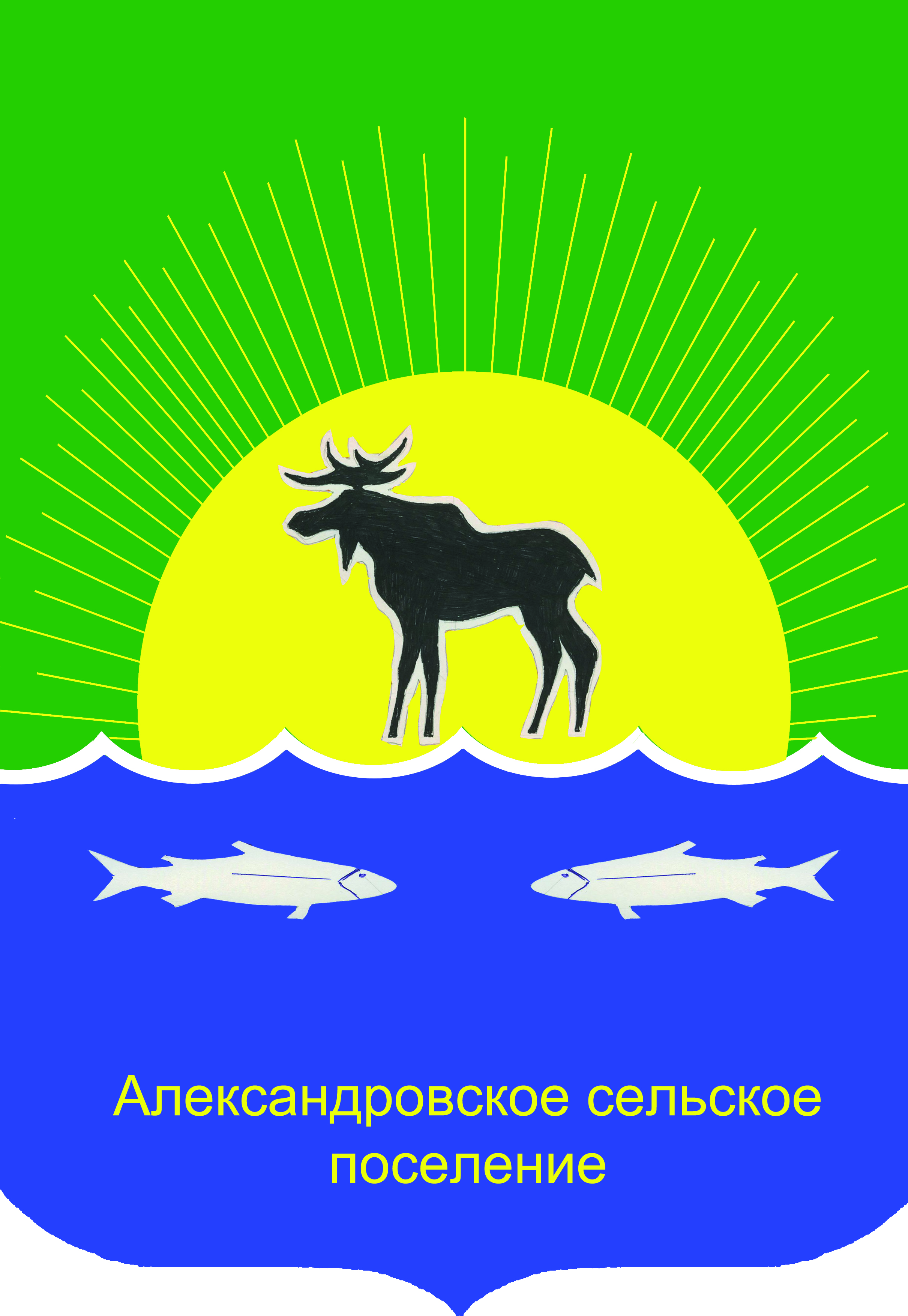 СОВЕТ АЛЕКСАНДРОВСОГО СЕЛЬСКОГО ПОСЕЛЕНИЯРЕШЕНИЕ27.11.2019										№ 163-19-27пс. АлександровскоеРуководствуясь статьей 21-1 Закона Томской области от 29 декабря 2018 года №151-0З «Об областном бюджете на 2019 год и на плановый период 2020 и 2021 годов» (в редакции Закона Томской области от 31.10.2019 №107-ОЗ «О внесении изменений в закон Томской области «Об областном бюджете на 2019 год и на плановый период 2020 и 2021 годов»), письмом Заместителя Губернатора Томской области по территориальному развитию от 01.11.2019 года № АР-16-98 «О направлении информации»,Совет Александровского сельского поселения РЕШИЛ:1. Внести изменения в решение Совета Александровского сельского поселения от 15.05.2013 № 52-13-11п «Об оплате труда лиц, замещающих должности муниципальной службы муниципального образования «Александровское сельское поселение»: 1) изложить пункт 6 Положения об оплате труда лиц, замещающих должности муниципальной службы муниципального образования «Александровское сельское поселение» (Приложение 1 к решению) в следующей редакции:«6. Муниципальным служащим в соответствии с Законом Томской области от 15.03.2013 № 36-ОЗ «О классных чинах муниципальных служащих в Томской области» устанавливаются оклады за классный чин муниципальной службы в следующих размерах:2) увеличить (проиндексировать с 01.10.2019 года размеры должностных окладов лиц, замещающих должности муниципальной службы муниципального образования «Александровское сельское поселение» (Приложение 2 к решению) в соответствии с коэффициентом 1,043.2. Настоящее решение вступает в силу со дня его официального опубликования (обнародования) и распространяется на правоотношения, возникшие с 01.10.2019 .Глава Александровского сельского поселения,исполняющий полномочия председателя СоветаАлександровского сельского поселения 				____________В.Т. ДубровинПриложение № 2 к решению Совета Александровского сельского поселения № 163-19-27п от 27.11.2019Размеры должностных окладов  и ежемесячного денежного поощрения по должностям муниципальной службы муниципального образования «Александровское сельское поселение»Пояснительная записка к проекту решения  «О внесении изменения в решение Совета Александровского сельского поселения от 15.05.2013 №52-13-11п» от ноября 2019 года.	заместителем Губернатора Томской области по территориальному развитию до муниципальных образований Томской области доведена информация о внесенных изменениях Законом Томской области от 3.10.2019 № 107-ОЗ « О внесении изменений в  Закон Томской области от 29.12.2018 № 151-ОЗ «Об областном бюджете на 2019 год и на плановый период 2020 и 2021 годов», в части индексации размеров окладов лиц, замещающих должности муниципальной службы, на коэффициент 1,043. В целях приведения должностных окладов лиц, замещающих должности муниципальной службы Александровского сельского поселения в соответствие должностным окладам лиц, замещающих должности муниципальной службы, установленные Законом Томской области, предлагаем увеличить (проиндексировать) размеры должностных окладов лиц, замещающих должности муниципальной службы Александровского сельского поселения на коэффициент 1,043 с 01.10.2019. (Приложение 2 к решению Совета Александровского сельского поселения от 15.05.2013 №52-13-11п «Об оплате труда лиц, замещающих должности муниципальной службы муниципального образования «Александровское сельское поселение».Оклады за классный чин в представленном проекте установлены в соответствии с пунктом 3 части4 статьи 11 Закона Томской области от 11.09.2007 № 198-ОЗ «О муниципальной службе в Томской области, а также на основании рекомендаций заместителя Губернатора Томской области по территориальному развитию, изложенных в письме от 01.11.2019 года № АР-16-98 «О направлении информации».В бюджете муниципального образования «Александровское сельское поселение» увеличение фонда оплаты труда в 2019году предусмотрено. О внесении изменения в решение Совета Александровского сельского поселения от 15.05.2013 № 52-13-11п «Об оплате труда лиц, замещающих должности муниципальной службы муниципального образования «Александровское сельское поселение»Группа должностей муниципальной службыНаименование классного чина муниципальной службыРазмер оклада за классный чин (рублей в месяц)Размер оклада за классный чин (рублей в месяц)Размер оклада за классный чин (рублей в месяц)Группа должностей муниципальной службыНаименование классного чина муниципальной службы1-й класс2-й класс3-й классВедущаяСоветник муниципальной службы в Томской области 1, 2 или 3 класса231821201917СтаршаяРеферент муниципальной службы в Томской области 1, 2 или 3 класса181615141412МладшаяСекретарь муниципальной службы в Томской области 1, 2 или 3 класса12121111909Группа должностей  муниципальной службыНаименование должности муниципальной службыРазмер должностного оклада  (руб.)Ежемесячное денежное поощрениеДолжности муниципальной службы, служебная функция по которым предполагает руководство подчиненными, в Администрации Александровского сельского поселения как юридическом лицеДолжности муниципальной службы, служебная функция по которым предполагает руководство подчиненными, в Администрации Александровского сельского поселения как юридическом лицеДолжности муниципальной службы, служебная функция по которым предполагает руководство подчиненными, в Администрации Александровского сельского поселения как юридическом лицеДолжности муниципальной службы, служебная функция по которым предполагает руководство подчиненными, в Администрации Александровского сельского поселения как юридическом лицеВедущаяГлава администрации Александровского сельского поселения, назначенный по контракту5 9142,3СтаршаяПервый заместитель Главы Александровского сельского поселения (срочный трудовой договор)5 7781,8СтаршаяПервый заместитель Главы администрации Александровского сельского поселения(срочный трудовой договор)5 6951,8СтаршаяЗаместитель Главы Александровского сельского поселения (срочный трудовой договор)5 4761,59СтаршаяЗаместитель Главы администрации Александровского сельского поселения(срочный трудовой договор)5 2571,59СтаршаяУправляющий делами Администрации Александровского сельского поселения (срочный трудовой договор)5 0051,59СтаршаяРуководитель отдела в составе Администрации Александровского сельского поселения4 8191,59СтаршаяЗаместитель руководителя отдела в составе Администрации Александровского сельского поселения4 7091,59Должности муниципальной службы, служебная функция по которым предполагает руководство подчиненными, в отделе, входящем в структуру Администрации Александровского сельского поселения и обладающий правами юридического лицаДолжности муниципальной службы, служебная функция по которым предполагает руководство подчиненными, в отделе, входящем в структуру Администрации Александровского сельского поселения и обладающий правами юридического лицаДолжности муниципальной службы, служебная функция по которым предполагает руководство подчиненными, в отделе, входящем в структуру Администрации Александровского сельского поселения и обладающий правами юридического лицаДолжности муниципальной службы, служебная функция по которым предполагает руководство подчиненными, в отделе, входящем в структуру Администрации Александровского сельского поселения и обладающий правами юридического лицаСтаршаяРуководитель отдела в структуре Администрации Александровского сельского поселения4 8741,59СтаршаяЗаместитель руководителя отдела в структуре Администрации Александровского сельского поселения4 7641,59Должности муниципальной службы, служебная функция по которым не предполагает руководства подчиненными в Совете Александровского сельского поселения, обладающего правами юридического лица, в аппарате контрольно-счетного органа, обладающего правами юридического лица, в иных органах Администрации Александровского  сельского поселения, обладающими правами юридического лица, в Администрации Александровского сельского поселения, как юридическом лице, в органе, входящем в структуру Администрации Александровского сельского поселения и обладающем правами юридического лицаДолжности муниципальной службы, служебная функция по которым не предполагает руководства подчиненными в Совете Александровского сельского поселения, обладающего правами юридического лица, в аппарате контрольно-счетного органа, обладающего правами юридического лица, в иных органах Администрации Александровского  сельского поселения, обладающими правами юридического лица, в Администрации Александровского сельского поселения, как юридическом лице, в органе, входящем в структуру Администрации Александровского сельского поселения и обладающем правами юридического лицаДолжности муниципальной службы, служебная функция по которым не предполагает руководства подчиненными в Совете Александровского сельского поселения, обладающего правами юридического лица, в аппарате контрольно-счетного органа, обладающего правами юридического лица, в иных органах Администрации Александровского  сельского поселения, обладающими правами юридического лица, в Администрации Александровского сельского поселения, как юридическом лице, в органе, входящем в структуру Администрации Александровского сельского поселения и обладающем правами юридического лицаДолжности муниципальной службы, служебная функция по которым не предполагает руководства подчиненными в Совете Александровского сельского поселения, обладающего правами юридического лица, в аппарате контрольно-счетного органа, обладающего правами юридического лица, в иных органах Администрации Александровского  сельского поселения, обладающими правами юридического лица, в Администрации Александровского сельского поселения, как юридическом лице, в органе, входящем в структуру Администрации Александровского сельского поселения и обладающем правами юридического лицаСтаршаяИнспектор контрольно-счетного органа4 6001,53СтаршаяГлавный специалист4 0201,53СтаршаяПомощник лица, замещающего муниципальную должность (срочный трудовой договор)3 8331,53СтаршаяВедущий специалист3 6911,50МладшаяСпециалист 1-й категории3 2531,30МладшаяСпециалист 2-й категории2 9571,30МладшаяСпециалист2 8471,30